County/District Unit Name: _______________________________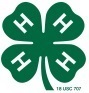 Team Members: _____________________ /_____________________Time Start: ____________  Time End: ____________----------------------------------------------------------------------------------------------- FCS Judging – SENSORY-----------------------------------------------------------------------------------------------Write the name of the odor next to each jar number below.  The word bank offers a list of possible choices.  Not all choices will be used.  20 minutes is the time allowed for completion.100 _______________________111 _______________________122 _______________________133 _______________________144 _______________________155 _______________________166 _______________________177 _______________________188 _______________________199 _______________________200 _______________________211 _______________________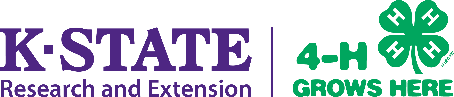 K-State Research and Extension is an equal opportunity provider and employerSensory Rubric:Each response is worth 3 points.Name and unit is worth 1 point.Completion within time limit is worth 3 points.Total value of Sensory is 40 points.County/District Unit Name: ___FCS Update February 2017 Key__Team Members: _____________________ /_____________________Time Start: ____________  Time End: ____________----------------------------------------------------------------------------------------------- FCS Judging – SENSORY-----------------------------------------------------------------------------------------------Write the name of the odor next to each jar number below.  The word bank offers a list of possible choices.  Not all choices will be used.  20 minutes is the time allowed for completion.100 ____Taco Seasoning______111 ____Cocoa Powder_______122 ____Curry Powder________133 ____Nutmeg_____________144 ____Bay Leaves__________155 ____Almond Extract_______166 ____Pepper_____________177 ____Parsley_____________188 ____Garlic Powder________199 ____Vanilla Extract________200 ____Cinnamon Powder_____211 ____Onion Powder________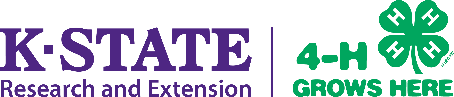 K-State Research and Extension is an equal opportunity provider and employerCreating Your Own Sensory Experience:Thank you for your interest in offering a Sensory Experience for your local youth!  Here are some helpful hints to help you create your own Sensory Experience.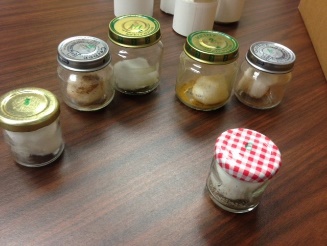 Locate some small jars or small containers with removable lids.  Note: I used baby food jars, but other small similar sized containers will work too.Select a spice/seasoning to place inside each jar.  Note: I selected a variety of seasonings/spices.  I also added a cotton ball to each jar.  The cotton ball can help control moisture and keep the powder in the jar.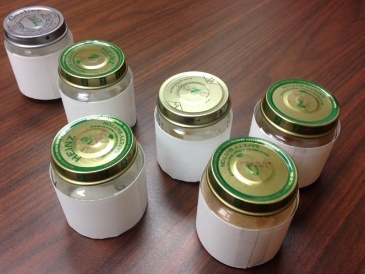 Wrap each jar/container with a piece of paper to encourage participants to utilize their sense of smell to identify the odor.Label each jar with a unique number.  Be sure to place a label on the lid and on the side of each jar.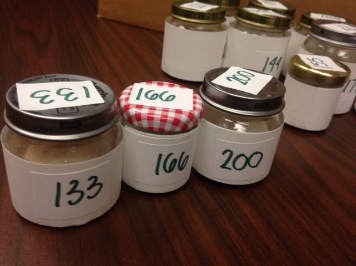 Create response sheet similar to this file.Create an answer key for scoring purposes.Print rubric copies to use for scoring participant responses.Provide a timing device for youth to use when participating in the activity.  Kitchen timers work great, or a timer can be set on a phone.Score and return response sheet to participants.Item #3 Points2 Points1 Point0 PointsCorrect odor label selected, label is spelled correctly, label is used only onceCorrect odor label selected, label spelled incorrectly, label used more than onceLabel spelled incorrectly or label used more than onceIncorrect label listed or item left blank100111122133144155166177188199200211TOTAL: